МИНИСТЕРСТВО ОБРАЗОВАНИЯ И НАУКИ РОССИЙСКОЙ ФЕДЕРАЦИИЮЖНЫЙ ФЕДЕРАЛЬНЫЙ УНИВЕРСИТЕТМОНГОЛЬСКИЙ ГОСУДАРСТВЕННЫЙ УНИВЕРСИТЕТФИНАНСОВЫЙ УНИВЕРСИТЕТПРИ ПРАВИТЕЛЬСТВЕ РОССИЙСКОЙ ФЕДЕРАЦИИНАУЧНАЯ ШКОЛА «ГЕНДЕРНАЯ И ЭКОНОМИЧЕСКАЯ СОЦИОЛОГИЯ»ВОЛГОГРАДСКИЙ ГОСУДАРСТВЕННЫЙ УНИВЕРСИТЕТСанкт-Петербургский государственный университетЗападно-Казахстанский университет имени М.Утемисова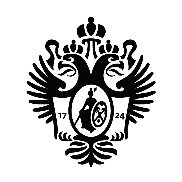 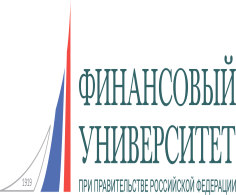 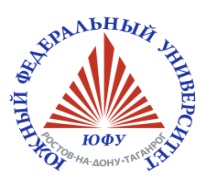 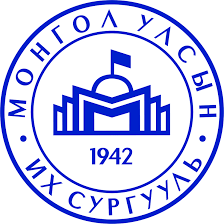 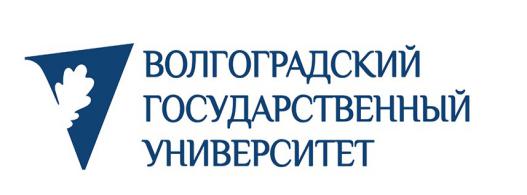 Третья ежегодная Всероссийская научная видеоконференция с международным участиемГЕНДЕРНЫЕ РЕСУРСЫ СОВРЕМЕННОГО МИРА - 2020ПРОГРАММАвидеоконференции6 ноября 2020 годаРостов-на-Дону - Улан-Батор –Москва – Волгоград – Санкт-Петербург - УральскПЛЕНАРНОЕ ЗАСЕДАНИЕ:ОТКРЫТИЕ КОНФЕРЕНЦИИ:Вступительное слово  руководителя Научной школы «Гендерная и Экономическая социология» Заслуженного деятеля науки РФ профессора Галины Силласте Цель конференции:- анализ методов прикладных исследований гендерной повседневности в новых социальных реалиях, - внедрение актуальной тематики в преподавание гендерной социологии;- рассмотрение темы гендерного равноправия в современном мире, как актуального раздел гендерной социологии, требующего новационных подходов к исследованию.ПЛЕНАРНЫЕ ДОКЛАДЫСавченко Л.А. - профессор кафедры отраслевой и прикладной социологии Института социологии и регионоведения ЮФУ, доктор философских наукТема доклада: «Гендерная составляющая в организации учебного процесса в ЮФУ»Силласте Г. Г. – профессор, Заслуженный деятель науки РФ, руководитель научной школы «Гендерная и Экономическая социология», научный руководитель Департамента социологии,истории и философии Финансового университета при Правительстве РФТема доклада: «Новый гендерный порядок»Астоянц М.С., доктор социологических наук, профессор, заведующая кафедрой отраслевой и прикладной социологии ИСиР ЮФУТема доклада: «Социально-профессиональное самочувствие сотрудников вуза: гендерный срез»Богданова И.Н., кандидат философских наук, доцент кафедры отраслевой и прикладной социологии ИСиР ЮФУТема доклада: «Гендерные асимметрии в российском образовании» Николенко Н.А. - кандидат социологических наук, доцент кафедры социологии Волгоградского государственного университета Тема доклада: «Гендерные исследования в регионе в условиях коронавирусной изоляции». Наран Болдмаа – кандидат социологических наук, профессор Торгово-производственного государственного университета Монголии. Тема доклада: «Гендерные проблемы трудоустройства в горной области Монголии»Ушакова В.Г. - кандидат исторических наук, доцент факультета социологии Санкт-Петербургского государственного университета, руководитель магистерской программы «Гендерные исследования»Тема доклада: «Современная российская политика и государственное управление: гендерный аспект»  Фетисова О.В. кандидат философских наук, доцент, ст.преподаватель кафедры отраслевой и прикладной социологии ИСиР ЮФУТема доклада: «Гендерные диспозиции в современном российском обществе»ПАНЕЛЬ № 1 - Ростов-на-Дону Южный федеральный университетГугуева Д.А. к.с.н., ст. преподаватель  кафедры отраслевой и прикладной социологии ИСиР ЮФУТема доклада: «Гендерный окрас современных цифровых ассистентов»Красножон А.Г., преподаватель кафедры отраслевой и прикладной социологии ИСиР ЮФУТема доклада: «Гендерная повседневность в период пандемии»Крупеникова Л.Ш.,  к.с.н., доцент кафедры отраслевой и прикладной социологии ИСиР ЮФУТема доклада: «Советский гендерный проект и современные российские реалии: интерсекциональный подход»Лепин А.П., к.с.н, доцент кафедры социальных технологий ИФиСПН ЮФУТема доклада: «Одинокие отцы: «невидимые клиенты» социальной работы»Нор-Аревян О.А., к.с.н., доцент кафедры прикладной конфликтологии и медиации  ИСиР ЮФУТема доклада: «Гендерный состав профессионального медицинского сообщества в период борьбы с пандемией COVID-19»Садовникова Е.М., студентка ИСиР ЮФУТема доклада: «Внешний облик женщины как фактор профессиональной успешности»Кемаева К.А., студентка ИСиР ЮФУТема доклада: «Гендерное неравенство в пространстве российского рынка труда: социологический анализ»ПАНЕЛЬ № 2 – г. МоскваДепартамент социологии, истории и философии Финансового университета при Правительстве РФКруглова Е.Л. к.с.н. доцент, Финансовый университет при Правительстве РФ Тема доклада: "Гендерная структура занятых в РФ" 
2. Брушкова Л.А. к.с.н. доцент, Финансовый университет при Правительстве РФ Тема доклада: "Гендерная структура самозанятых в РФ" Киселёва Н.И., к.с.н., доцент департамента социологии, директор Центра перспективных исследований и разработок в сфере образования Финансового университета при Правительстве РФ.Тема доклада: Трансформация образовательной среды в условиях цифровизации: гендерный анализСерегина Т.Н. к.ф.н. доцент, Финансовый университет при Правительстве РФ Тема доклада: "Город и социогендерные процессы". 
Родионова М.Е. к.с.н. доцент, Финансовый университет при Правительстве РФ Тема доклада: "Законодательная база обеспечения гендерного равноправия в РФ" 
Ковалева О.М., магистрант, Финансовый университет при Правительстве РФ Тема доклада: "Гендерная структура пенсионеров, ее динамика и эволюция" Владимиров И.А. магистрант Финансовый университет при Правительстве РФ Тема доклада: "Гендерная структура лидеров-преподавателей Финансового университета"ПАНЕЛЬ № 3 – г. ВолгоградВолгоградский государственный университет1. Скворцова Т.В., к.ф.н., доцент кафедры философии и культурологии Волгоградского государственного социально-педагогического университета.Тема доклада: «Трансформация социальных ролей мужчин и женщин в современных условиях».2.Скобелина Н.А., д.социол.н., зав. кафедрой социологии и социальных технологий Волгоградского государственного университетаТема доклада: «Профессия социального работника в гендерном измерении».3. Андрющенко О. Е., к.социол.н., доцент кафедры социологии и социальных технологий Волгоградского государственного университетаТема доклада: «Социально-психологическая отчужденность женщин, переживших домашнее насилие: факторы уклонения от взаимодействия с социальными службами».4. Беликова Е.О., к. социол.н., доцент кафедры социологии и социальных технологий Волгоградского государственного университета Тема доклада: «Особенности женской религиозной конверсии: социологический анализ».5. Войтов А.В., к.социол.н., доцент кафедры философии Волгоградской академии МВД России.Тема доклада: «Гендерные стереотипы в рекламе: двигатель торговли или источник конфликта?»6.Николенко Н.А., к.социол. н., доцент кафедры  социологии и социальных технологий Волгоградского государственного университетаТема доклада: «Предпенсионеры в зеркале безработицы: социокультурные и экономические штрихкоды к изображению».7. Лещенко Л.А., ассистент кафедры социологии и социальных технологий  Волгоградского государственного университетаТема доклада: «Социальные практики лиц пожилого возраста в процессе сохранения здоровья (гендерный аспект)».8. Байша Н.С., магистрант кафедры социологии и социальных технологий Волгоградского государственного университета, гр. Сб-191 Тема доклада: «Взаимодействие разных «режимов вовлеченности» на фоне социального одиночества в условиях пандемии: гендерный и межпоколенный аспект».9. Н.С. Байша, Н.А. Николенко, авторский коллектив представителей кафедры социологии и социальных технологий Волгоградского государственного Тема доклада: «Ускорение процессов "интернетизации повседневного мира" представителей старшего поколения, как ответ на вызовы новой социальной реальности»10. А.С. Батютина, Н.А. Николенко, авторский коллектив представителей кафедры социологии и социальных технологий Волгоградского государственного университета.  Тема доклада: «Обращения граждан в государственные органы: анализ выбора адресатов и целей»11. Я.И. Ситникова, В.В. Кузьмина, Н.А. Николенко, авторский коллектив представителей кафедры социологии и социальных технологий Волгоградского государственного университета.Тема доклада: «Предпенсионеры: переосмысление ценностей образования в условиях информационного общества» 12. Н.А. Николенко, А.О. Литовкина, Я.И. Ситникова, авторский коллектив представителей кафедры социологии и социальных технологий Волгоградского государственного университета.Тема доклада: «Мы такие же, как и вы» или базовые ценности предпринимателей предпенсионного возраста»ПАНЕЛЬ № 4 – г. Санкт-ПетербургСанкт-Петербургский государственный университетМ.А. Кашина Тема доклада: «Гендерное образование в российской высшей школе: 20 лет спустя» 
ПАНЕЛЬ № 5 – г. Уральск, КазахстанЗападно-Казахстанский университет имени М. Утемисова (Уральск, Казахстан)Жвыкова Е.А., Амен А.Ж., старший преподаватель Западно-Казахстанского университета им. М. Утемисова Тема доклада: «Развитие гендерной политики в Казахстане»
2.  Адешова Г.У., Киреева А.М., Амен А.Ж.,  старший преподаватель Западно-Казахстанского университета им. М. УтемисоваТема доклада: «Влияние ислама на положение женщин» ОРГАНИЗАЦИОННЫЙ КОМИТЕТРегиональные координаторыСавченко Л.А. - профессор кафедры отраслевой и прикладной социологии Института социологии и регионоведения Южного Федерального университета, доктор философских наук(Россия, г.Ростов-на-Дону);Силласте Г.Г. – профессор Заслуженный деятель науки РФ, руководитель научной школы «Гендерная и Экономическая социология», Научный руководитель Департамента социологии, истории и философии Финансового университета при Правительстве РФ (Россия, г.Москва);Наран Болдмаа – кандидат социологическихнаук, доцент кафедры социологии и социальной работы (Монголия, г. Улан-Батор);Николенко Н.А.- кандидат социологических наук, доцент кафедры социологии Волгоградского государственного университета (Россия, г.Волгоград).Ушакова В.Г.- кандидат исторических наук, доцент факультета социологии Санкт-Петербургского государственного университета, руководитель магистерской программы «Гендерные исследования».Красножон А.Г. – преподаватель кафедры отраслевой и прикладной социологии Института социологии и регионоведения ЮФУМесто проведения:Москва, Ленинградский проспект,49, Финансовый университет при Правительстве Российской Федерации. Ростов-на-Дону, ул. Большая садовая, 105. Волгоград, проспект Университетский, 100, Волгоградский государственный университет, аудитория: 2-05«В» (корпус В).Санкт-Петербург, Смольный, 9-й подъезд, ауд. 324.Конференция будет проводиться на платформе Microsoft Teams.РегламентПодключение: 9.40-10.00                                                                         Пленарное заседание: 10.00 - 12.00Доклады на Пленарном заседании - до 20 минут Участие в дискуссии - до 7 минут.Работа участников панелей:12.00 -14.00Выступления в рамках дискуссионной панели - до 10 минутПодведение итогов: 14.00 - 14.30	*****************************************************************Благодарим  всех участников  дискуссий и   до новой  встречи!